Holiday ActivityNext half term’s special book is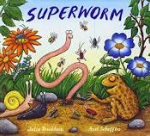 Find a worm and watch how it moves.  Can you wiggle and squirm like a worm?